PARA: PADRES DE FAMILIA. DE: RECTORIA.ASUNTO: CITACION A ASAMBLEA DE PADRESFECHA: FEBRERO 09 DE 2018HORA: 6.30 AM La educación es un acontecimiento social que incluye a la familia, la escuela y la sociedad. Apreciados Padres, madres y/o acudientes.Reciban un saludo de Bienvenida deseándoles prosperidad en el año 2018. Para el próximo viernes 09 de febrero está programada la primera reunión con padres de familia y/o acudientes, la cual tendrá una duración de 2 horas. Se dará información de importancia para tener en cuenta en el transcurso del año, por ello su presencia es trascendental. Esperamos su asistencia MARIA NOHELIA OCHOA BETANCUR                   Rectora.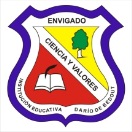 INSTITUCIÒN EDUCATIVA DARÌO DE BEDOUT“Educar en ciencia y valores para una sana convivencia y una vida útil en sociedad”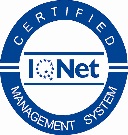 CIRCULAR Nº 02Febrero 01 de 2018CIRCULAR Nº 02Febrero 01 de 2018CIRCULAR Nº 02Febrero 01 de 2018